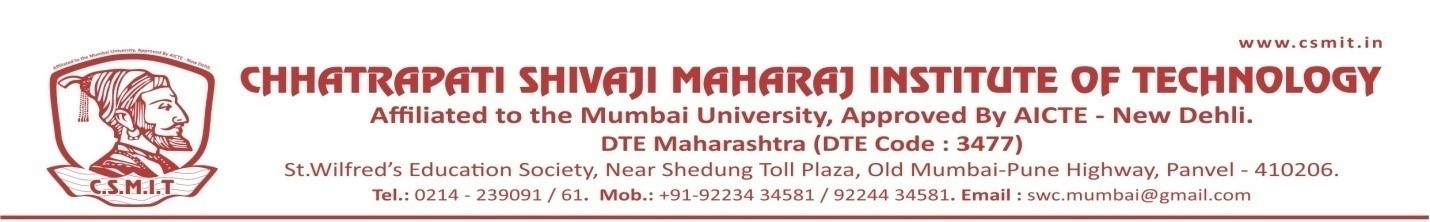 WEBINARONJOB OPPORTUNITIES IN PLANT DESIGN IN CIVIL ENGINEERING18TH AUGUST 2021Organized byDEPARTMENT OF CIVIL ENGINEERINGABOUT THE PROGRAM:The webinar was conducted for the students to get overview about the opportunities in welding and NDT. ER. NIRMALYA BANERJEE is India’s 1st PCN level -II. He has excellent knowledge of his field.SPEAKER NAME:MR. DAYANAND WASATEBUSINESS DEVELOPMENT HEAD PIPETECH ENGINEERING SOLUTION PVT LTD MUMBAI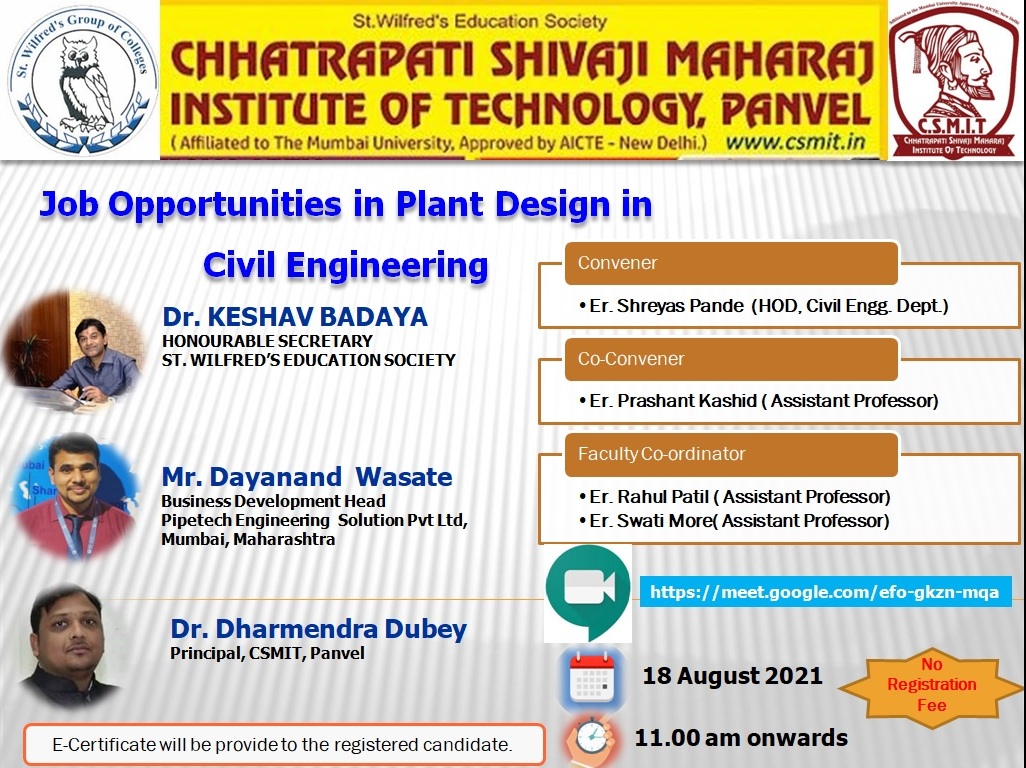 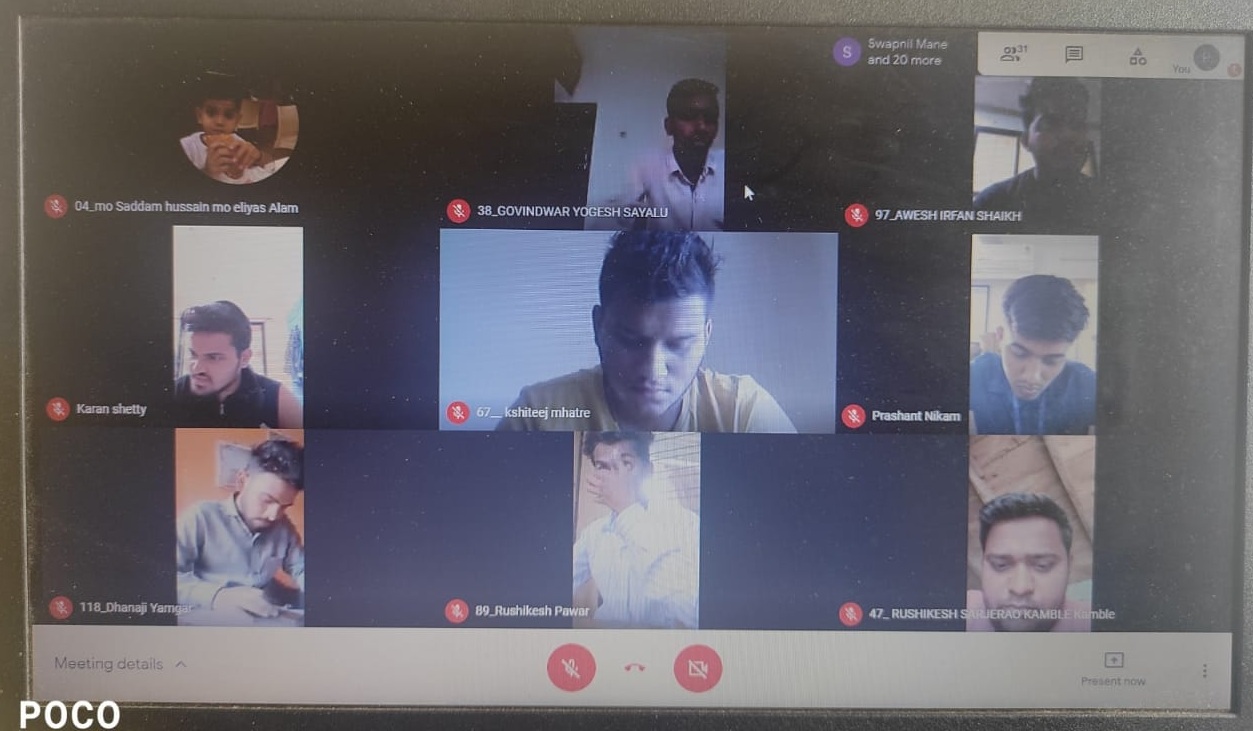 